ADr. Keith Amoss, FCIPDCareer coaching and mentoringwww.keithamoss.comcoach@keithamoss.comAssociation of Test Publishers (ATP)William Harris, CEOwgharris@gmail.comBBritish CouncilRuth Summers – Manager for Global Talent programmeruth.summers@britishcouncil.orgCCalibrandDenis SaundersDirectorDDI: +44 (0) 1332 222683Tel: +44 (0) 1332 222680Mobile: 07780 997400http://www.calibrand.com/denis.saunders@calibrand.cominfo@calibrand.comCenter for Applied AxiometricsK.T. Connor, PhDSenior Adjunct ProfessorPublic Policy and Administration ProgramGraduate School of BusinessCalifornia Lutheran University800-790-3785. 912-223-1825 (c) connor@callutheran.eduCITOIr. Frans G.M. KleintjesDirector Cito InternationalM: +31 6 5163 1961Frans.Kleintjes@cito.nlCouncil of EuropeIan Wilson  ian.wilson@coe.intHR SpecialistDirectorate of Human Resources - Recruitment and Employment Management DivisionCouncil of Europe - Conseil de l'Europe+ 33 (0) 3 90 21 5103http://www.coe.int/jobsDDEVEXAlexandre Cabaretalexandre.cabaret@devex.comEEFTA Surveillance AuthorityAnders Ihr, Director of AdministrationAnders.lhr@eftasurv.intRue Belliard 351040 Brussels, Belgiumwww.eftasurv.intEuropean Personnel Selection Office - EPSODesislava Andonova, Asministrative Assistant to the  Acting Director Desislava.Andonova@ec.europa.euMathieu Belon, Political Assistant to the Dirctor, EPSOMathieu.Belon@ec.europe.euGilles Guillard, Acting Director, EPSOGilles.guillard@ec.europa.euAngela Heberling, Head of Unit, EPSOAngela.Heberling@ec.europa.euStephane Vanderveken, senior psychologistStephane.VANDERVEKEN@ec.europa.euEuropean Central BankSonia CuchilloHuman Resources Business PartnerEuropean Central BankDirectorate General Human ResourcesSonnemannstr. 2060314 Frankfurt am MainTel : +49 69 1344 5639www.ecb.europa.euwww.youtube.com/ecbeurohttps://twitter.com/ecbEurope Development BankSophie Jonessophie.jones@coebank.orgFFood and Agriculture Organisation of the United Nations (FAO)Sarah CastreeSarah.Castree@fao.orgTel: +39-0657053178 (office)  +39-3488732869 (mobile)GGovernment of BulgariaPavel Ivanovp.ivanov@ipa.government.bgHNikola TrbovicDirector, Research and DevelopmentHudsonNikola.Trbovic@hudsonsolutions.comTel: +32 9 242 54 68     +32 497 58 64 08 (mobileIIMFRaju PillaiHuman ResourcesInternational Monetary FundWashington DCspillai@imf.orgInternational Red CrossLiz HarrisSourcing DelegateInternational Committee of the Red Cross (ICRC) 44, Moorfields, London, UK, EC2Y 9ALT +44 0 20 7877 7329Mobile: +44 07525 902 928Twitter: @icrc_ukwww.icrc.org/ukSkype: liz.harrisicrcwww.twitter.com/icrc_ukwww.icrc.orgMMinistry for Foreign Affairs of SwedenTorbjörn Wisth - torbjorn.wisth@gov.seDeputy Director, International RecruitmentDepartment for Human ResourcesSE-103 39 Stockholm, Sweden+46 8 405 2139    +46 70-283 6493www.government.seNNATOCéline Shakouri-Dias - Talent Managementshakouri.celine@hq.nato.intOOffice for Personnel Management – USAJill Feldman - Jill.Feldman@opm.govInternational Affairs ProgramOffice of the Executive SecretariatU.S. Office of Personnel Management1900 E Street, NW, Room 5450 CWashington, DC 20415(Phone: (202) 606-5099  Mobile:  (202) 420-0474Organisation Development & Research Ltd.Kay Sahdev3 Haybarn Business PartCublington RoadAston AbbottsBucks HP22 4ND, UKks@odrl.orgTel:+44 (0) 1296 682790Organization for Security and Co-operation in EuropeGustavo AraujoChief Recruitment UnitDepartment of Human Resources (DHR)/Talent ManagementGustavo.araujo@osce.orgOpen Assessment TechnologiesIsabelle Dekens40, Parc d’Activités de CapellenL-8308 CapellenGrand Duchy of Luxembourgisabelle@taotesting.comwww.taotesting.comPPrometricGarrett SherryVP and General Manager EMEAGarrett.sherry@prometric.com+353 86 854 6600Nicoletta VulloDirector, Account ManagementNicoletta.vullo@prometric.com+39 340 77 98 340Public Appointments Service of IrelandAoife Lyons Aoife.Lyons@publicjobs.ieSSELORChristine DaemsR&D Manager a.i.Tel +32 (0)2 788 67 30christine.daems@selor.beKoen VERLINDENR&D ManagerT +32 (0)2 788 66 11M+32 (0)473 93 29 10Koen.VERLINDEN@selor.beWTC III, SIMON BOLIVARLAAN 301000 BRUSSEL / BRUXELLESwww.selor.beSwedish Council for Higher EducationPetra Göransson                              Petra.Goransson@uhr.seUUK Civil ServiceGillian SmithDeputy Director and Head of Civil Service Fast Stream and Early TalentCivil Service Human ResourcesE: gillian.smith1@csresourcing.gsi.gov.ukM: +44 7795020730  T: +44 3000 585190philip.wilson@csresourcing.gsi.gov.ukCivil Service Fast Stream Chief Assessor and Chief PsychologistUnited Nations SecretariatAnton Botha 
Human Resources Officer 
Examinations and Tests Section 
Strategic Planning and Staffing Division 
Office of Human Resources Management 
botha@un.org 001 917 367 2969 
405 East 42nd Street, New York, NY 10017, USA 
Norbert Brömme 
Chief, Examinations and Tests Section 
Strategic Planning and Staffing Division 
Office of Human Resources Management 
brommen@un.org 
001 917 367 3808 
405 East 42nd Street, New York, NY 10017, USA 

Ceylan Cizmeli 
Associate Human Resources Officer 
Examinations and Tests Section 
Strategic Planning and Staffing Division 
Office of Human Resources Management 
cizmeli@un.org 
001 917 367 5448 
405 East 42nd Street, New York, NY 10017, USA Hong Sok Kwon 
Chief, Staffing Service 
Strategic Planning and Staffing Division 
Office of Human Resources Management 
kwon@un.org 
001 212 963 6703 
405 East 42nd Street, New York, NY 10017, USA 
Martha Helena Lopez, Assistant Secretary General for Human Resources Management, Department of Managementlopez22@un.orgUNDPLykke Andersen, Manager, JPO Service Centre lykke.andersen@undp.orgDavid Bearfield, Director, Office of Human ResourcesDavid.bearfield@undp.orgUNFPAMichael EmeryDirector, Division for Human Resourcesemery@unfpa.orgUNGSCMs. Zorana MALTAR | HR Officer | United Nations Global Service Centrec/o Aeroporto Militare “O. Pierozzi” Piazza del Vento, 1 – 72011 Brindisi, Italy  or PO Box 4844 Grand Central Station New York, NY 10163-4844 | Tel. +39 0831 05 6307  | Mobile +39 346 226 2123 |  Intermission: 158 6307  | maltar@un.org  | Skype: zorana.maltar |UNICEFAntonino BrusáChief, Mobility and Staffing SectionDivision of Human ResourcesTel: 212-824-6261  Cell: 917-2130845UNOGMichael Rosetz
Senior Inter-agency Adviser on Human Resources Management
United Nations System Chief Executives Board for Coordination (CEB) 
Geneva Office
Palais des Nations - Room A-501
Email mrosetz@unog.ch
Tel:  + 41 (0)22 917 2743
Fax: + 41 (0)22 917 0063 WWorld BankMyriam Peltier-ThibergeWBG Youth Programs, Program Manager, Talent Acquisitionhttp://siteresources.worldbank.org/NEWS/Images/spacer.pngHuman ResourcesTel: +1 (202) 473 6444  Mobile: +1 (202) 290 4741Email: mthiberge@worldbankgroup.orgWeb: www.worldbank.orgAddress: 1776 G Street NW, Room G2-067, MSN G2-200, Washington, DC 20433, USAWorld Food ProgrammePaulette LEWIS paulette.lewis@wfp.org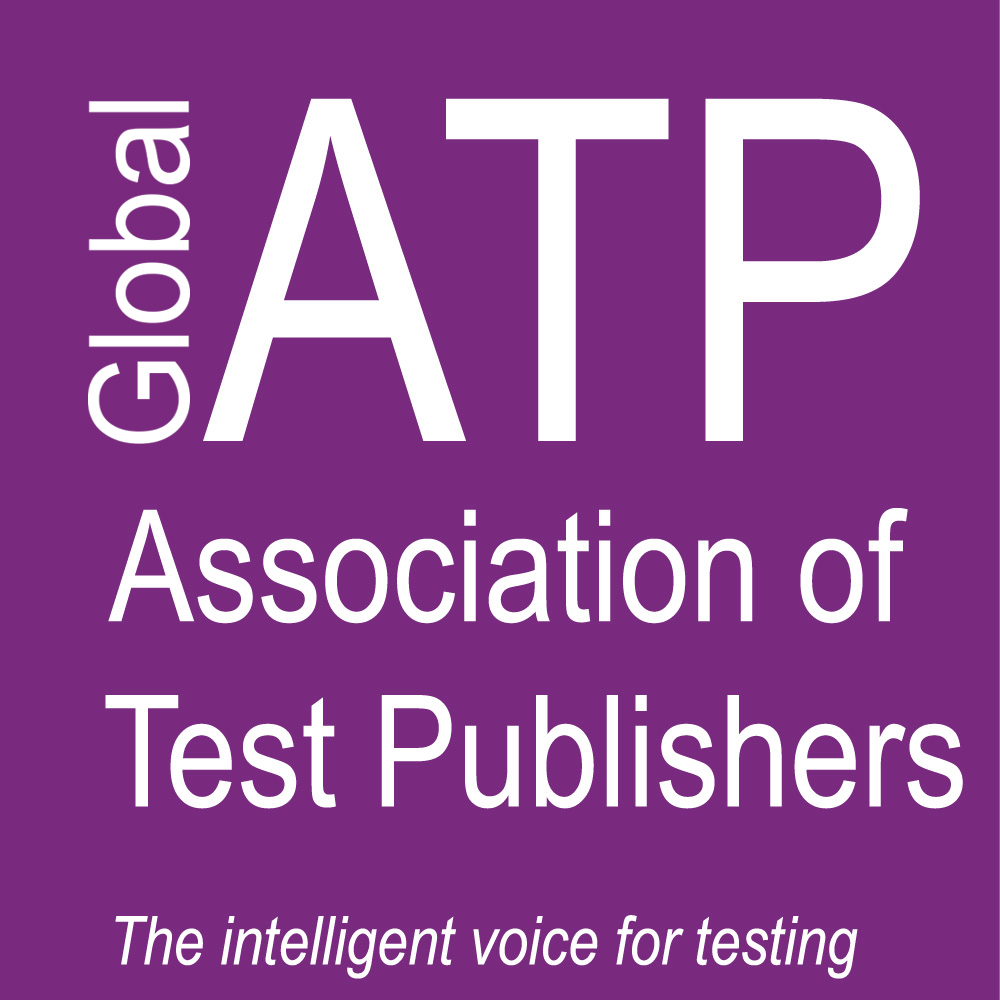 